?АРАР									ПОСТАНОВЛЕНИЕ«28» декабрь 2016 й.   			  №84				 «28» декабря  2016 г.О внесении изменений в «Положение об администрации  сельского поселения Татлыбаевский сельсовет муниципального района Баймакский район Республики БашкортостанВ целях обеспечения реализации бюджетных полномочий Администрации СП Татлыбаевский сельсовет муниципального района Баймакский район Республики Башкортостан Администрация сельского поселения Татлыбаевский  сельсовет муниципального района Баймакский район Республики Башкортостан Постановляет:1. Добавить в Положение об Администрации СП Татлыбаевский сельсовет муниципального района Баймакский район Республики Башкортостан, утвержденного Постановлением Администрации СП Татлыбаевский сельсовет муниципального района Баймакский район от 03.11.2010 № 107 следующие изменение:      –Порядок взаимодействия при осуществлении контроля, предусмотренного частью 5 статьи 99 Федерального закона от 05.04.2013 № 44-ФЗ «О контрактной системе в сфере закупок товаров, работ, услуг для обеспечения государственных и муниципальных нужд» (далее Федеральный закон № 44-ФЗ), Управление (СП) с муниципальными заказчиками, осуществляющими закупки от имени муниципального образования, в том числе при передаче им полномочий муниципального заказчика в соответствии с бюджетным законодательством Российской Федерации.а) Дополнить пункт следующего содержания:    «Контроль за :соответствием информации об объеме финансового обеспечения, включенной в планы закупок, информации об объеме финансового обеспечения для осуществления закупок, утвержденном и доведенном до заказчика;соответствием информации об идентификационных кодах закупок и об объеме финансового обеспечения для осуществления данных закупок, содержащейся:а) в планах- графиках, информации содержащейся в планах закупок;б) в извещениях об осуществлении закупок, в документации о закупках, информации, содержащейся в документации о закупках;в) в протоколах определения поставщиков (подрядчиков, исполнителей), информации, содержащейся в документации о закупках;г) в условиях проектов контрактов, направляемых участникам закупок, с которыми заключаются контракты, информации, содержащейся в протоколах определения поставщиков (подрядчиков, исполнителей);д) в реестре контрактов, заключенных заказчиками, условиям контрактов».2. Настоящее постановление вступает в силу с 1 января 2017 года.3. Контроль за исполнением данного постановления оставляю за собой.Глава сельского поселения Татлыбаевский сельсовет						Р.А.ИдрисовБАШ?ОРТОСТАН  РЕСПУБЛИКА№Ы БАЙМА?  РАЙОНЫМУНИЦИПАЛЬ   РАЙОНЫНЫ*ТАТЛЫБАЙ   АУЫЛ   СОВЕТЫАУЫЛ   БИЛ»М»№ЕХАКИМИ»ТЕ453656 Татлыбай ауылы, ;изз2т Татлыбаев урамы, 48АТел.  8 (34751) 4-45-25, 4-45-38.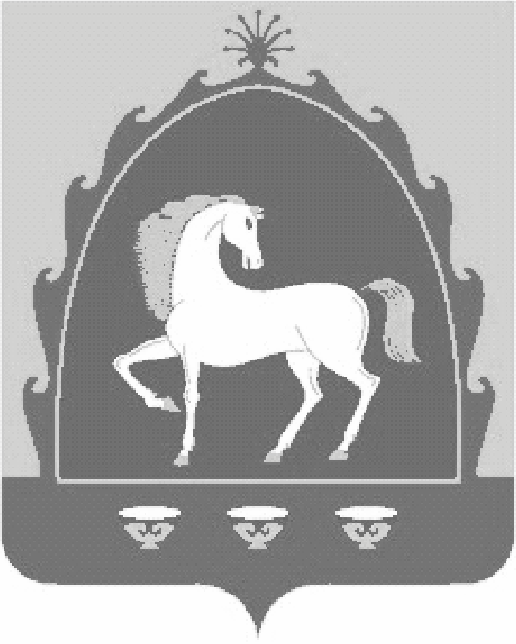 АДМИНИСТРАЦИЯСЕЛЬСКОГО   ПОСЕЛЕНИЯ ТАТЛЫБАЕВСКИЙ   СЕЛЬСОВЕТ МУНИЦИПАЛЬНОГО   РАЙОНА БАЙМАКСКИЙ  РАЙОН РЕСПУБЛИКИ БАШКОРТОСТАН453656 село Татлыбаево, ул.Гиззата Татлыбаева, 48АТел.  8 (34751) 4-45-25, 4-45-38.